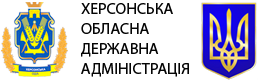 ПАМ’ЯТКАпро пільги учасникам бойових дій у сфері житлово-комунальний послуг та зв’язку1. Правова основа:Закон України «Про статус ветеранів війни, гарантії їх соціального захисту».2. Які пільги надаються учасникам бойових дій?Учасникам бойових дій надаються такі пільги:1) 75-процентна знижка плати за користування житлом (квартирна плата) в межах норм, передбачених чинним законодавством (21 кв. метр загальної площі житла на кожну особу, яка постійно проживає у житловому приміщенні (будинку) і має право на знижку плати, та додатково 10,5 кв. метра на сім’ю);2) 75-процентна знижка плати за користування комунальними послугами (газом, електроенергією та іншими послугами) та скрапленим балонним газом для побутових потреб в межах середніх норм споживання.3) 75-процентна знижка вартості палива, в тому числі рідкого, в межах норм, встановлених для продажу населенню, для осіб, які проживають у будинках, що не мають центрального опалення;4) першочергове забезпечення жилою площею осіб, які потребують поліпшення житлових умов, та першочергове відведення земельних ділянок для індивідуального житлового будівництва, садівництва і городництва, першочерговий ремонт жилих будинків і квартир цих осіб та забезпечення їх паливом.Учасники бойових дій, які дістали поранення, контузію або каліцтво під час участі в бойових діях чи при виконанні обов’язків військової служби, забезпечуються жилою площею - протягом двох років з дня взяття на квартирний облік;5) одержання позики на будівництво, реконструкцію або капітальний ремонт жилих будинків і подвірних будівель, приєднання їх до інженерних мереж, комунікацій, а також позики на будівництво або придбання дачних будинків і благоустрій садових ділянок з погашенням її протягом 10 років починаючи з п’ятого року після закінчення будівництва;6) першочергове право на вступ до житлово-будівельних (житлових) кооперативів, кооперативів по будівництву та експлуатації колективних гаражів, стоянок для транспортних засобів та їх технічне обслуговування, до садівницьких товариств, на придбання матеріалів для індивідуального будівництва і садових будинків;7) позачергове користування всіма послугами зв’язку та позачергове встановлення на пільгових умовах квартирних телефонів (оплата у розмірі 20 процентів від тарифів вартості основних та 50 процентів - додаткових робіт). Абонементна плата за користування телефоном встановлюється у розмірі 50 процентів від затверджених тарифів;8) першочергове обслуговування підприємствами, установами та організаціями служби побуту, громадського харчування, житлово-комунального господарства, міжміського транспорту;9) позачергове влаштування до закладів соціального захисту населення, а також обслуговування службами соціального захисту населення вдома. У разі неможливості здійснення такого обслуговування закладами соціального захисту населення відшкодовуються витрати, пов’язані з доглядом за цим ветераном війни, в порядку і розмірах, встановлених чинним законодавством.3. Куди звертатися?до управління соціального захисту населення районних державних адміністрацій, виконавчих органів з питань соціального захисту населення міських, районних у містах рад, сільських, селищних рад за місцем проживання.Облік пільговиків ведеться шляхом формування на кожного персональної облікової картки.Для включення до Реєстру інформації про пільговика він:1) подає:- копії документів, що підтверджують право пільговика та членів його сім’ї на пільги (з пред’явленням оригіналів цих документів);- копію довідки про присвоєння реєстраційного номера облікової картки платника податків;2) пред’являє паспорт;3) надає інформацію про характеристику житла та послуги, щодо отримання яких він має пільги та реально ними користується.до організацій-надавачів житлово-комунальних послуг та послуг зв’язку за місцем проживання (наприклад, до підприємства електромережі, управління газового господарства тощо) з письмовою заявою та документами, що підтверджують право на пільги.ТРЕБА ЗНАТИ, ЩО:пільги щодо плати за житло, комунальні послуги та паливо надаються учасникам бойових дій та членам їх сімей, що проживають разом з ними, незалежно від виду житла чи форми власності на нього.пільги на оплату житлово-комунальних послуг та послуг зв’язку надаються громадянам у безготівковій формі шляхом зменшення оплати за послуги, і обраховуються як знижка оплати за фактично спожитий обсяг пільгових послуг, але не більше встановлених Урядом  норм споживання.ПІЛЬГИ УЧАСНИКАМ БОЙОВИХ ДІЙ У СФЕРІ ЖИТЛОВО-КОМУНАЛЬНИХ ПОСЛУГ ТА ЗВ’ЯЗКУ Херсон2018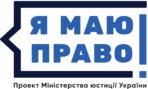 Знаю!
Дію!
Захищаю!